Инструкция по безопасномуиспользованию пиротехники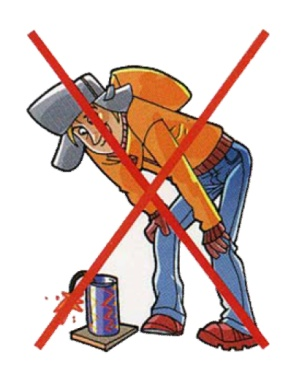 С приближением новогодних праздников резко увеличивается спрос на пиротехническую продукцию. Чего только не увидишь в эти дни на торговых прилавках: ракеты, хлопушки, петарды, свечи, бенгальские огни.Салюты и фейерверки – прекрасное дополнение к любому торжеству, особенно к новому году. Все новогодние каникулы на небе вспыхивают красивые яркие огоньки праздника. И этот праздник должен быть, прежде всего, безопасным.Чтобы не допустить печального исхода праздника, стоит знать основные правила безопасности при использовании пиротехники:Фейерверки и другие пиротехнические изделия только в специализированных магазинах, а не с рук или на рынках, где вам могут подсунуть контрафакт.Запрещено применять пиротехнические изделия:- в помещениях, зданиях и сооружениях любого функционального назначения (исключение: бенгальские огни, хлопушки);- на территориях взрывоопасных и пожароопасных объектов,- в полосах отчуждения железных дорог, нефтепроводов, газопроводов и линий высоковольтной электропередачи, - на крышах, балконах, лоджиях и выступающих частях фасадов зданий (сооружений), - на сценических площадках, стадионах и иных спортивных сооружениях, во время проведения митингов, демонстраций, шествий и пикетирования.Нельзя устраивать фейерверки или салюты ближе 20 метров от жилых помещений или легко воспламеняющихся предметов, под низкими навесами и кронами деревьев;Поджигания около лица.Поджигать фитиль нужно на расстоянии вытянутой руки. Горит фитиль, 6-8 сек. Отлетевшую от фейерверка искру трудно потушить, поэтому если она попадет на кожу - ожог обеспечен. 1. Нельзя применять салюты или фейерверки при сильном ветре.Нельзя разрешать детям баловаться с пиротехникой. Пиротехнические изделия - это не игрушка для детей!Нельзя запускать фейерверк с рук (кроме хлопушек и бенгальских свечей).Нельзя носить пиротехнические изделия в карманах.Инструкция по применению бенгальских свечейПомните, пиротехнические изделия БЕЗОПАСНЫ при условии соблюдений правил обращения с ними и инструкций по применению.Перед ознакомлением с инструкцией по использованию бенгальских свечей, внимательно изучите основные правила обращения с бытовыми пиротехническими изделиями.Правила обращения с бытовыми пиротехническими изделиямиХраните пиротехнические изделия в недоступном для детей месте.Запрещено хранить пиротехнические изделия во влажном или в очень сухом помещении с высокой температурой воздуха (более 30°С) вблизи от легковоспламеняющихся предметов и веществ, а так же вблизи обогревательных приборов.Запрещено использовать пиротехнические изделия лицам, моложе 18 лет без присутствия взрослых.Запрещено использовать пиротехнические изделия в нетрезвом состоянии.Запрещено курить рядом с пиротехническим изделием.Запрещено разбирать, дооснащать или каким-либо другим образом изменять конструкцию пиротехнического изделия до и после его использования.Запрещено механически воздействовать на пиротехническое изделие.Запрещено бросать, ударять пиротехническое изделие.Запрещено бросать пиротехнические изделия в огонь.Запрещено держать работающее пиротехническое изделие в руках (кроме бенгальских огней, тортовых свечей, хлопушек).Запрещено использовать пиротехнические изделия вблизи зданий, сооружений деревьев, линий электропередач и на расстоянии меньшем радиуса опасной зоны.Запрещено находиться по отношению к работающему пиротехническому изделию на меньшем расстоянии, чем безопасное расстояние.Запрещено наклоняться над пиротехническим изделием во время поджога фитиля, а так же во время работы пиротехнического изделия.Запрещено в случае затухания фитиля поджигать его ещё раз.Запрещено подходить и наклоняться над отработавшим пиротехническим изделием в течение минимум 5 минут после окончания его работы.Инструкция по использованию бенгальской свечи:Удерживайте бенгальскую свечу за свободную от пиротехнического состава поверхность на вытянутой руке под углом 45 градусов или зафиксируйте её в земле или плотном снегу, придав свече вертикальное направление.Подожгите верхний кончик бенгальской свечи, не наклоняясь над изделием.Запрещено направлять бенгальскую свечу на людей и предметы.При использовании пиротехнических изделий руководствуйтесь рекомендациями, изложенными выше, а так же чётко следуйте инструкции, нанесённой на упаковке изделия и тогда новогодние праздники принесут вам только радость!